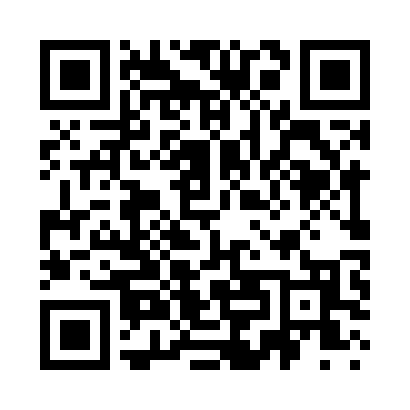 Prayer times for Atwater, California, USAMon 1 Jul 2024 - Wed 31 Jul 2024High Latitude Method: Angle Based RulePrayer Calculation Method: Islamic Society of North AmericaAsar Calculation Method: ShafiPrayer times provided by https://www.salahtimes.comDateDayFajrSunriseDhuhrAsrMaghribIsha1Mon4:215:4512:574:438:099:332Tue4:225:4612:574:438:089:323Wed4:235:4612:574:438:089:324Thu4:235:4712:584:438:089:325Fri4:245:4712:584:438:089:326Sat4:245:4812:584:438:089:317Sun4:255:4812:584:448:089:318Mon4:265:4912:584:448:079:309Tue4:275:4912:584:448:079:3010Wed4:275:5012:594:448:079:2911Thu4:285:5112:594:448:069:2912Fri4:295:5112:594:448:069:2813Sat4:305:5212:594:448:069:2814Sun4:305:5212:594:448:059:2715Mon4:315:5312:594:448:059:2716Tue4:325:5412:594:448:049:2617Wed4:335:5412:594:448:049:2518Thu4:345:5512:594:448:039:2419Fri4:355:5612:594:458:039:2420Sat4:365:5612:594:458:029:2321Sun4:375:571:004:458:029:2222Mon4:375:581:004:448:019:2123Tue4:385:581:004:448:009:2024Wed4:395:591:004:448:009:1925Thu4:406:001:004:447:599:1826Fri4:416:001:004:447:589:1727Sat4:426:011:004:447:589:1628Sun4:436:021:004:447:579:1529Mon4:446:0312:594:447:569:1430Tue4:456:0312:594:447:559:1331Wed4:466:0412:594:447:549:12